Задание для занятия (рассчитано на две пары)Практическое занятие. Графическая работа 19. Простановка условных графических обозначений в электрических схемах. Оформление текстового документа для схем  (Формат А3)Начертить электрическую схему и оформить текстовый документ 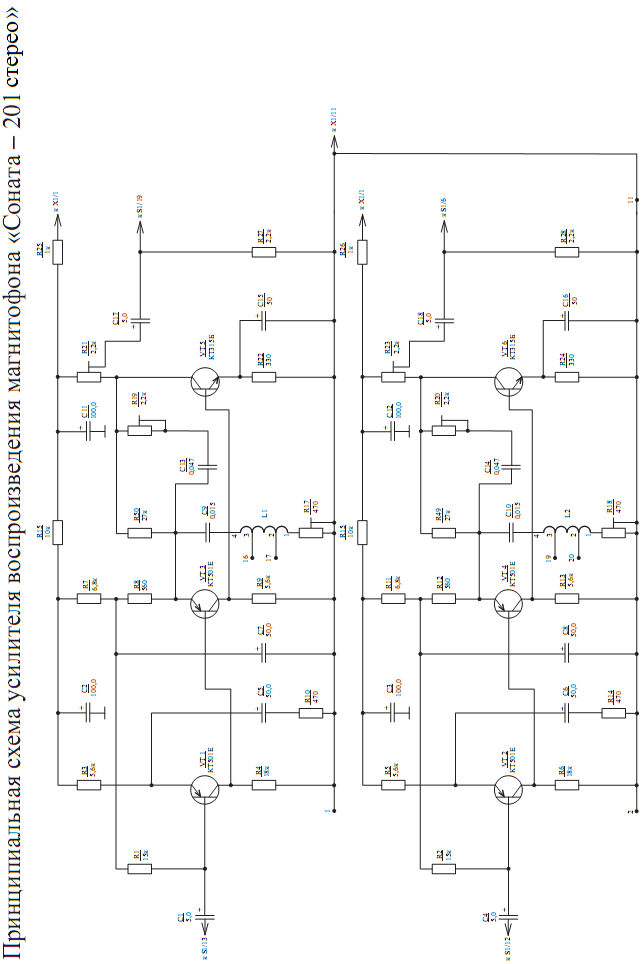 РезисторыR1 МЛТ - 0,25 - 15 кОмR3 МЛТ - 0,25 - 5,6 кОмR4 МЛТ - 0,25 - 18 кОмR7 МЛТ - 0,25 - 6,8 кОмR8 МЛТ - 0,25 - 560 ОмR9 МЛТ - 0,25 - 5,6 кОмR10 МЛТ - 0,25 - 470 ОмR15 МЛТ - 0,25 - 10 кОмR17 СПЗ – 470 ОмR19, R21 СПЗ - 2,2 кОмR22 МЛТ - 0,25 - 330 ОмR25 МЛТ - 0,25 - 1 кОмR27 МЛТ - 0,25 - 2,2 кОмR50 МЛТ - 0,25 - 27 кОмVT1,VT3 Транзистор КТ501ЕVT5 Транзистор КТ315БL1 Катушка индуктивностиКонденсаторыС1 К50 - 6 - 5 мкФ +10 %С2 К50 - 6 -100 мкФ ±10%C5,C7 К50 - 6 - 50 мкФ 4-10 %С9 К73 - 0,015 мкФ ±10 %С11 К50 - 6 - 100 мкФ ±10 %С13 К73 - 0,047 мкФ +10 %С15 К50 - 6 - 50 мкФ +10 %С17 К50 - 6 - 5 мкФ ±10 %Сдаем: Первая подгруппа: bsv1960@list.ru  или в ВК https://vk.com/id294968460 Вторая подгруппа: frejndekaterina@gmail.com или в ВК https://vk/.com/id427508240Дата занятия по расписанию21.05.2020Группа681Дисциплина/МДК/практикаИнженерная графикаНомер занятия по КТП39ПреподавательБобылев С.В. Фрейнд Е.А.Тема занятияГрафическая работа 19. Простановка условных графических обозначений